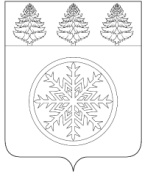 РОССИЙСКАЯ ФЕДЕРАЦИЯИРКУТСКАЯ ОБЛАСТЬАдминистрацияЗиминского городского муниципального образованияП О С Т А Н О В Л Е Н И Еот 01.02.2022                                         Зима                                                    № 88О внесении изменений в муниципальную программу Зиминского городского муниципального образования "Содействие развитию малого и среднего предпринимательства г. Зимы" на 2020-2024гг.В целях приведения муниципальных нормативных правовых актов в соответствие с действующим законодательством Российской Федерации, руководствуясь статьёй 179 Бюджетного кодекса Российской Федерации, Федеральным законом от 24.07.2007 № 209-ФЗ "О развитии малого и среднего предпринимательства в Российской Федерации", статьёй 28 Устава Зиминского городского муниципального образования, администрация Зиминского городского муниципального образования (далее - ЗГМО)П О С Т А Н О В Л Я Е Т:1. Внести изменения в муниципальную программу ЗГМО "Содействие развитию малого и среднего предпринимательства г.Зимы" на 2020-2024 гг., утверждённую постановлением администрации ЗГМО от 30.10.2019 № 1112 "Об утверждении муниципальной программы ЗГМО "Содействие развитию малого и среднего предпринимательства г.Зимы" на 2020-2024 гг.", изложив ее текст в новой редакции (прилагается). 2. Признать утратившими силу:2.1. постановление администрации Зиминского городского муниципального образования от 07.02.2020 №77 «О внесении изменений в муниципальную программу «Содействие развитию малого  и среднего предпринимательства г.Зимы»;2.2. постановление администрации Зиминского городского муниципального образования от 25.02.2021 №117 «О внесении изменений в муниципальную программу Зиминского городского муниципального образования «Содействие развитию малого  и среднего предпринимательства г.Зимы» на 2020-2024гг.»;2.3. постановление администрации Зиминского городского муниципального образования от 30.04.2021 №346 «О внесении изменений в муниципальную программу Зиминского городского муниципального образования «Содействие развитию малого  и среднего предпринимательства г.Зимы» на 2020-2024гг.».3. Разместить настоящее постановление на официальном сайте администрации ЗГМО  в информационно-телекоммуникационной сети "Интернет".4. Контроль исполнения настоящего постановления возложить на первого заместителя мэра городского округа.Мэр Зиминского городского муниципального образования							А.Н. КоноваловПервый заместитель мэра городского округа "____" _____________ 2022г.						А.В. ГудовУправляющий делами администрации "____" _____________ 2022г						С.В. ПотёмкинаНачальник Управления по финансам и налогам"____" _____________ 2022г						О.Н. СемеракИ.о.начальника  управления правовой, кадровой и организационной работы"____" _____________ 2022г						О.Н. ТайшинаСтепанова Людмила Викторовна(39554) 3-12-08 